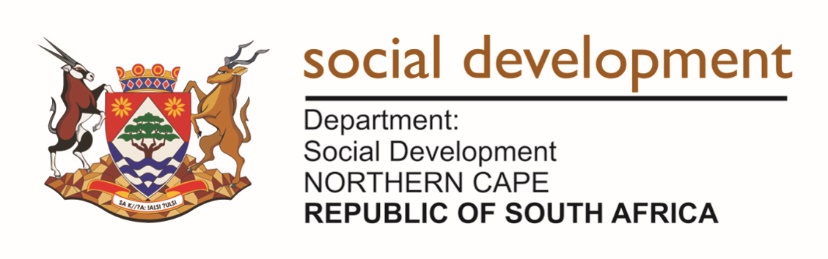 	BID CLOSURE:  NC/SOC/003/2022		CLOSING DATE: 2022-09-02                                         CLOSING TIME: 11:00	VALIDITY PERIOD 120 DAYSBID DOCUMENTS RECEIVED AT CLOSING TIME AND DATERENDERING OF CLEANING, CAR WASH AND GARDEN SERVICES AT THE PIXLEY KA SEME DISTRICT, FOR A PERIOD OF 24 MONTHSNumberName of bidderPlace1Makhathini legacyColesberg2Mazikwana Mazwathini Trading EnterprisesUmthata3FER Services / CivilsRichmond4Amathuba Security & CleaningJohannesburg5Ulwazi Enviro SolutionsKimberley6PTR ConsultingKimberley7Dlangamandla Multi MediaJacobsdal8Orange Group SAKimberley9Rabenom TradingKimberley10Smank Logistical SolutionsBloemfontein 11Siyavisisana Trading De Aar12Sayiren Trading & ProjectsKimberley13Denwox TradingKimberley14Sinegugu SecurityNoupoort15Mojodina CleaningLime Acres16The Intended GroupBloemfontein17Grace of Wisdom Trading & ProjectsKempton Park18Mathetsa GroupRitchie19M11 Enterprises Calvinia20VLA EnterprisesKimberley21Davo’s Cleaning & SafetyKimberley22Pixley Ka Seme CivilsCarnavon23Kleen FreshKimberley24Tue Trusted LogisticsDryharts25Rocaline Simeon ConstructionSylverton26ZKD Construction & Projects 13Kwamashu27Jansenm Holdings & GeneralDe Aar28Why Not InventDe Aar29All Is Yours ConstructionDe Aar30Giljud ServicesHanover31Thembane Cleaning ServicesKempton Park32KK Unique PropertiesKimberley33BLBP GroupDe Aar34Walla Enterprises & CleaningDe Aar35Karoo Services & ProjectsCarnavon36Behluli ProjectsNonzwakazi37Masicebesi BusinessPrieska38Ribbs Royal ServicesDe Aar39Skympro Business SolutionsDe Aar40Mayepe GroupCape Town41Molemi BeckfordBloemfontein42Jojakim Cleaning ServicesColesberg43Tikedi HoldingsKimberley